д. Бор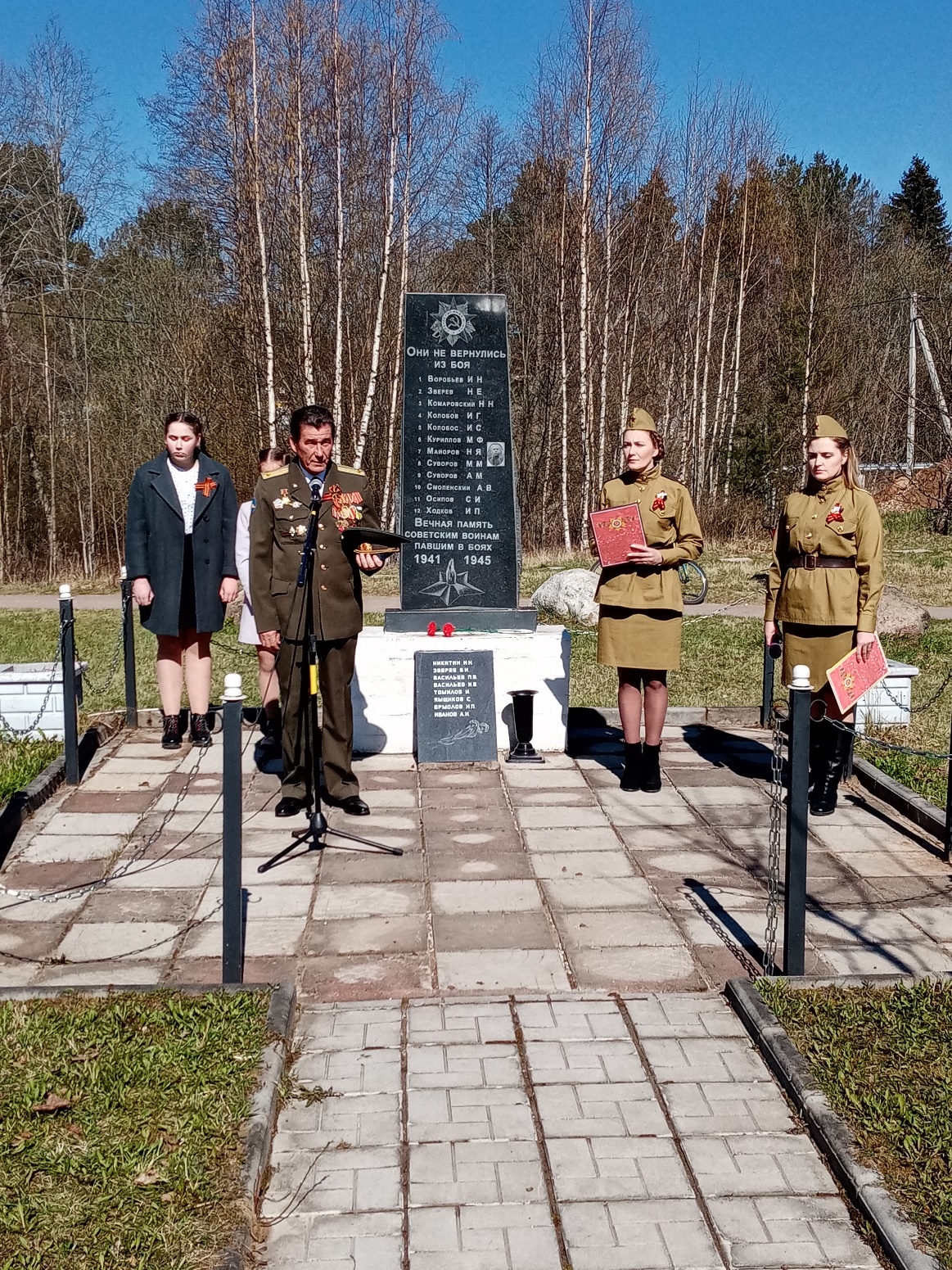 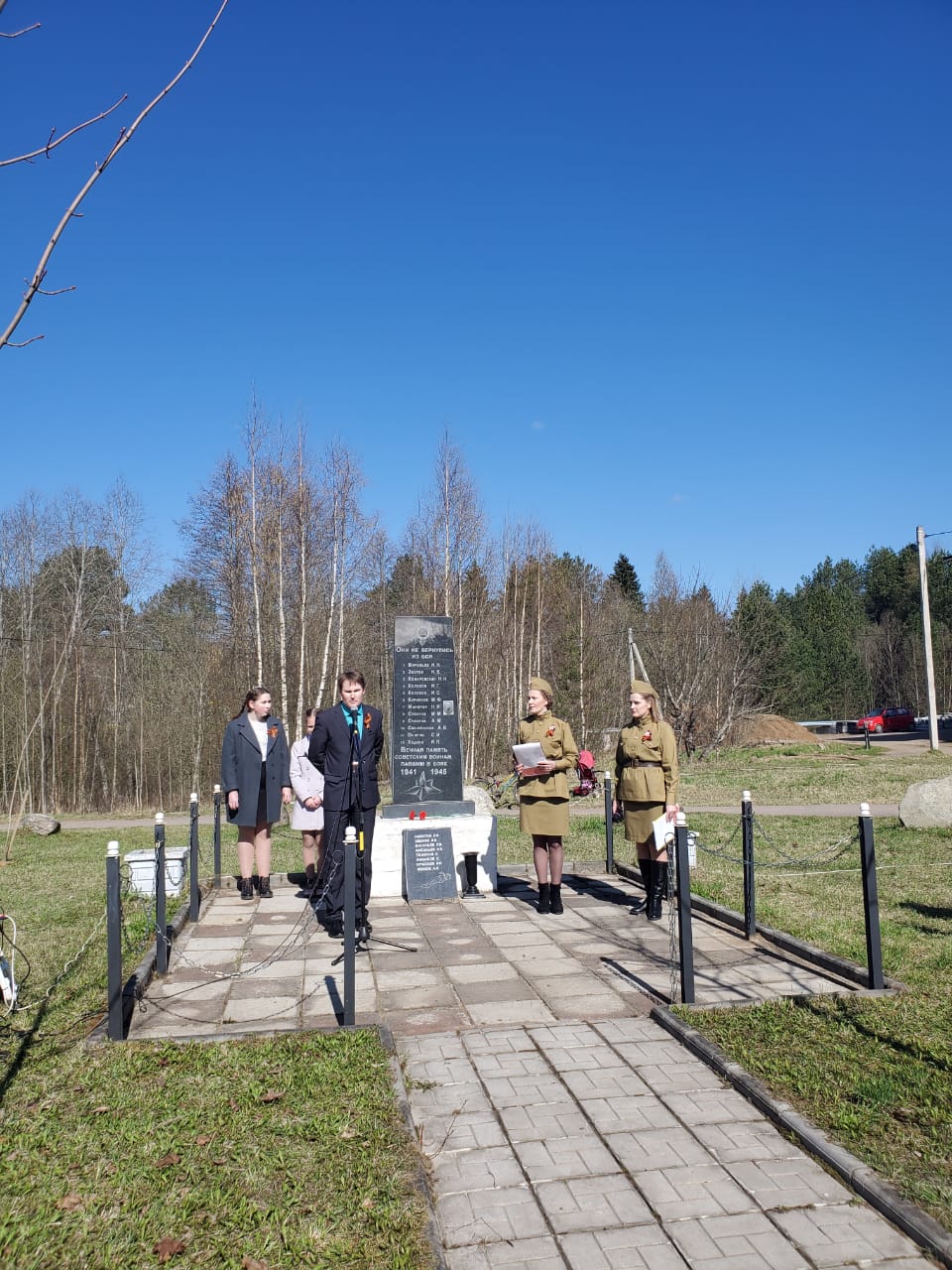 д. Сарожа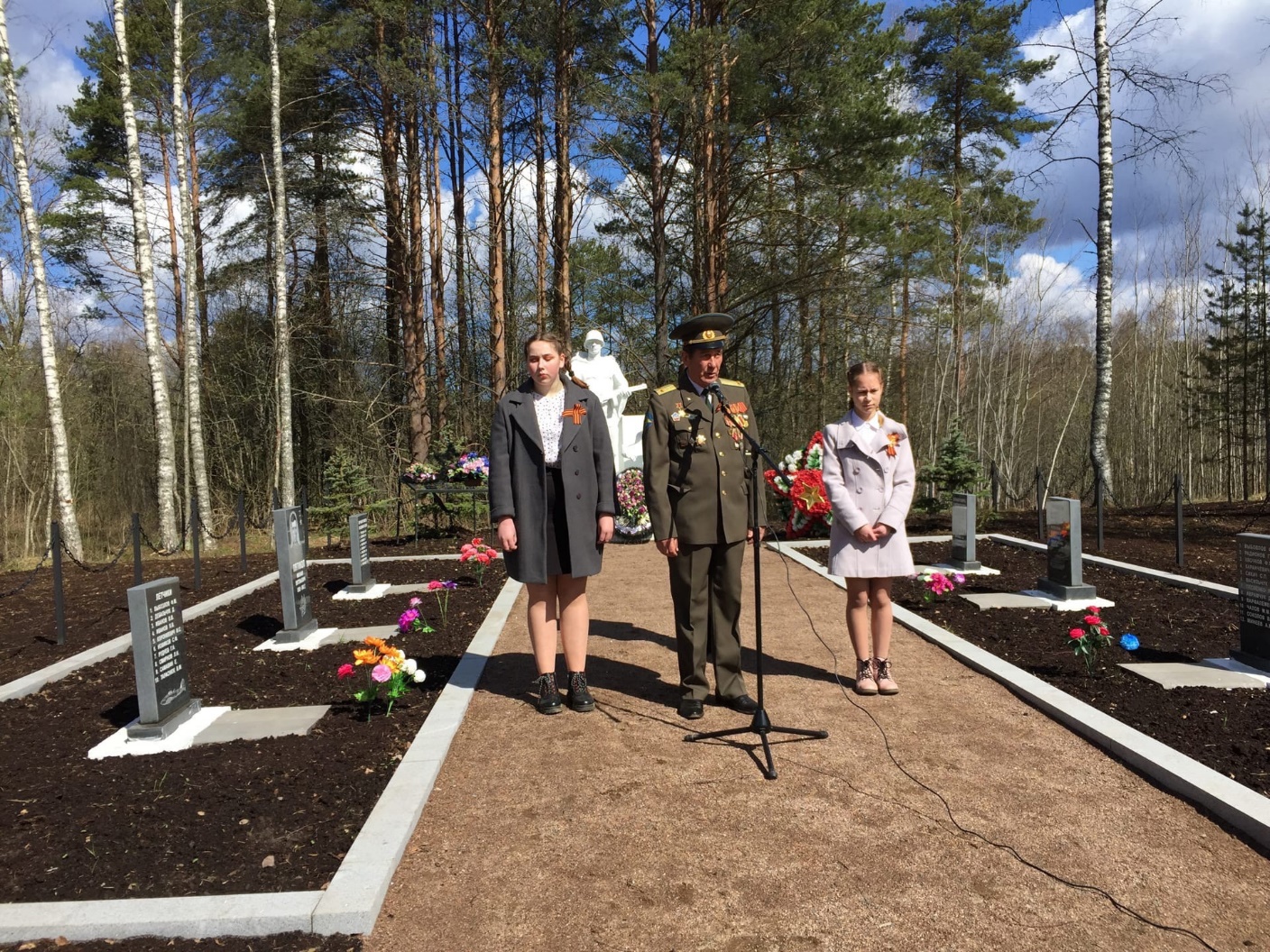 д. Дуброво 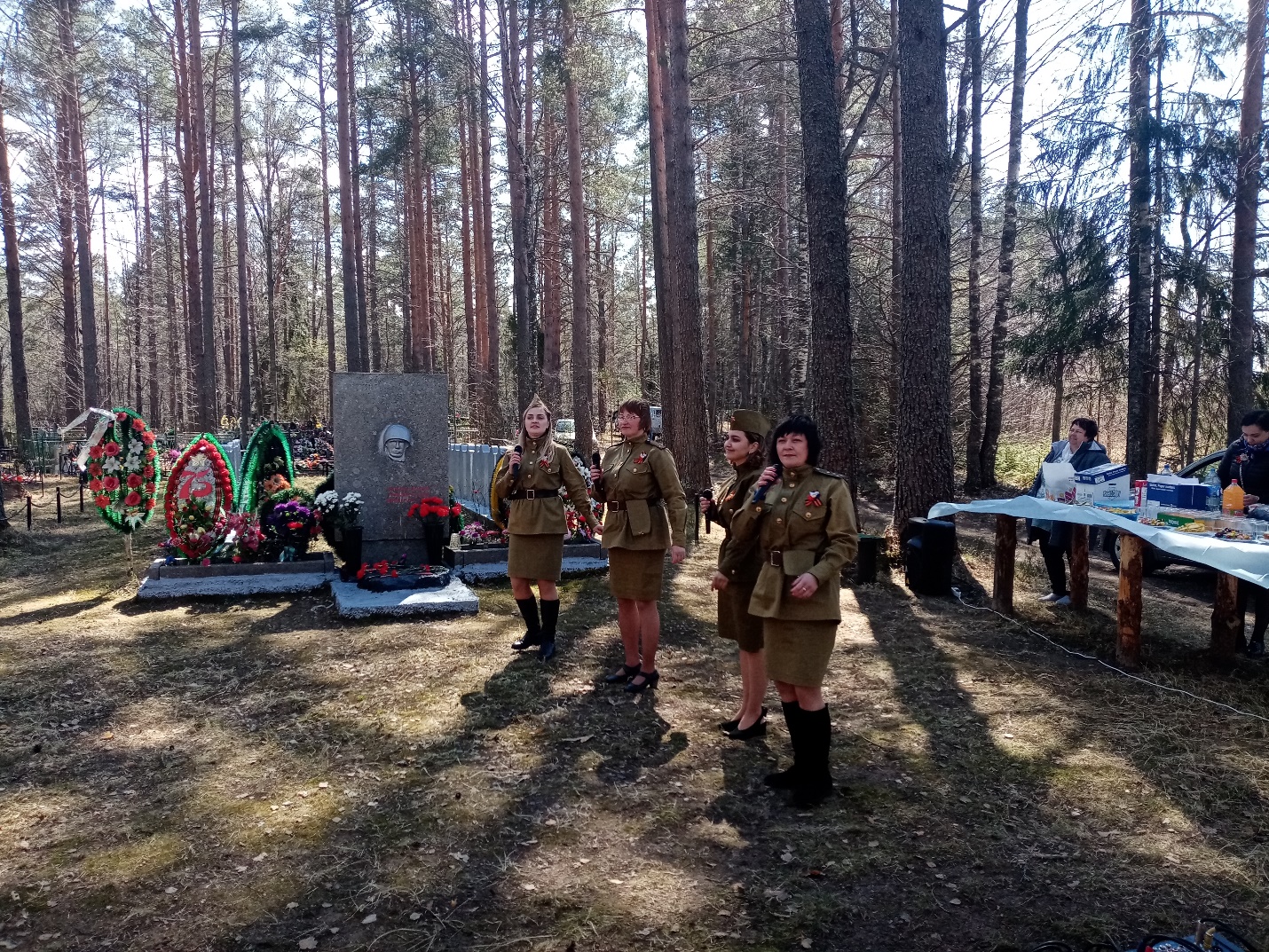 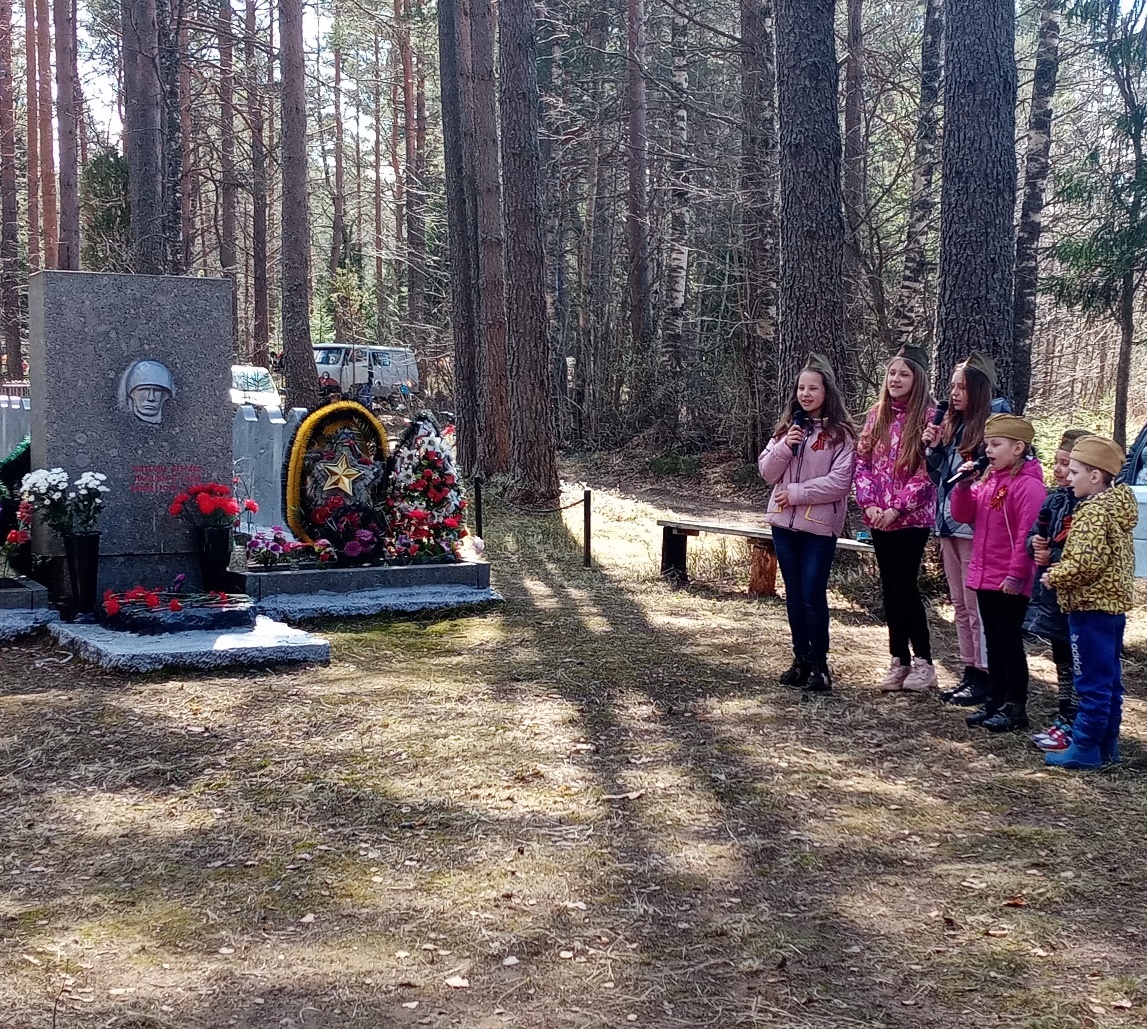 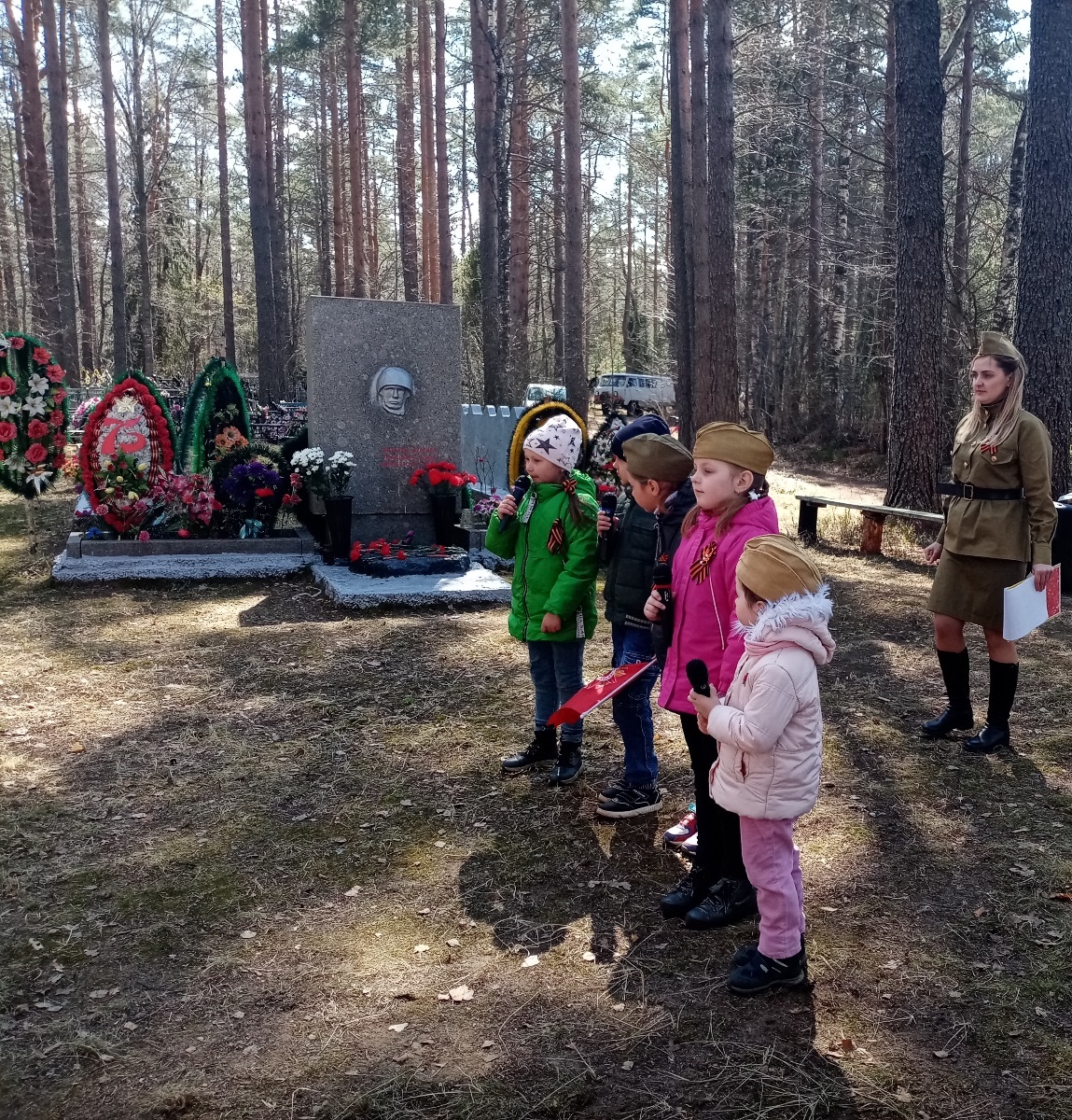 д. Кайвакса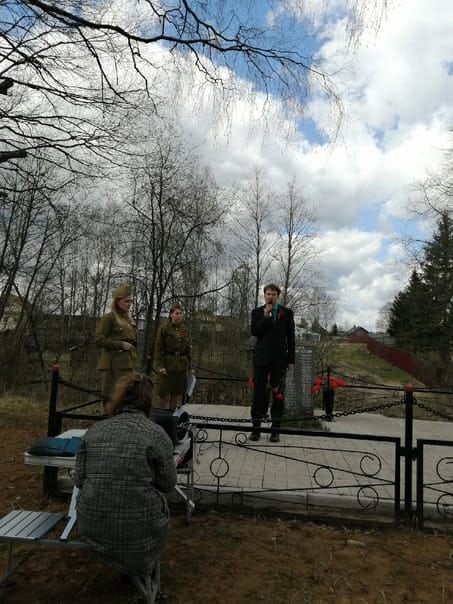 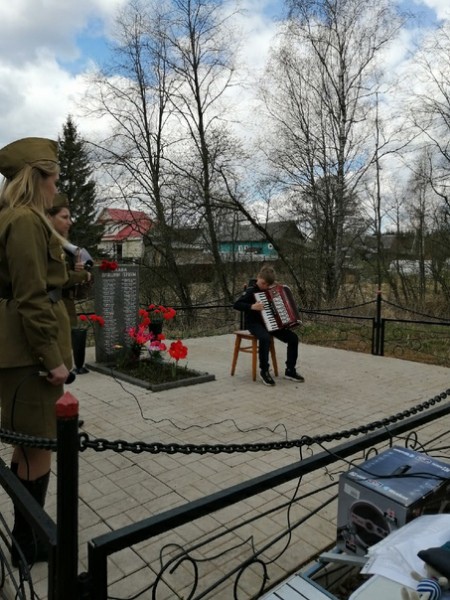 